Рабочая программа по внеурочной деятельности «Лаборатория здоровья»для 8 классаУчитель Фисюк О.Л., учитель биологии,                                                                                     высшая квалификационная категорияПояснительная запискаРабочая образовательная программа по внеурочной деятельности «Лаборатория здоровья» для 8 класса разработана в соответствии с требованиями Федерального государственного стандарта основного общего образования, составлена в соответствии с возрастными особенностями обучающихся.  Программа разработана на 34 часа, 1 час в неделю.Рабочая программа разработана на основании нормативных документов:Федеральный государственный образовательный стандарт основного общего образования, утвержденный приказом Министерства образования и науки Российской Федерации от 17 декабря 2010 г. № 1897;Письмо Министерства образования и науки Российской Федерации от 12 мая 2011 г. № 03-296 «Об организации внеурочной деятельности при введении Федерального образовательного стандарта общего образования».Примерные программы внеурочной деятельности. Начальное и основное образование. Горский В.А., Тимофеев А.А., Смирнов Д.В. и др. — М.: Просвещение, 2010. — 111 с. — (Стандарты второго поколения).Положение о рабочих программах учебных предметов (курсов) и программ внеурочной деятельности в соответствии с федеральными государственными образовательными стандартами общего образования МАОУ СОШ №4 г. Асино Томской области;Основная образовательная программа и учебный план МАОУ СОШ №4 г. Асино.Согласно ФГОС основного общего образования выпускники школы должны овладеть составляющими исследовательской и проектной деятельности, включая умения видеть проблему, ставить вопросы, выдвигать гипотезы, объяснять, доказывать, защищать свои идеи. Здоровье – бесценное достояние не только каждого человека, но и всего общества. Здоровье является основным условием и залогом полноценной жизни. Здоровье помогает нам выполнять наши планы, успешно решать основные жизненные задачи, преодолевать трудности, а если придется, то и значительные перегрузки.Современное, быстро развивающееся образование, предъявляет высокие требования к обучающимся и их здоровью.  Поэтому, именно образовательное учреждение должно создавать условия, способствующие сохранению и укреплению здоровья, формированию ценностного отношения обучающихся к собственному здоровью и здоровью окружающих. В современном обществе быть здоровым стало модно. Много раз дети слышали из средств массовой информации, от учителей и родителей, что здоровье нужно беречь, укреплять, что необходимо заниматься спортом и т.д. Но лучше один раз увидеть, чем сто раз услышать. Данная программа определяет содержание и организацию внеурочной деятельности  и направлена  на формирование у ребёнка позиции признания ценности здоровья, чувства ответственности за сохранение и укрепление своего здоровья, на приобретение учащимися навыков исследовательской деятельности. Программа позволяет удовлетворить познавательные интересы учащихся в сфере биологии, физиологии и охраны здоровья человека, способствует формированию коммуникативных качеств личности школьников, развитию их творческих способностей, формированию метапредметных умений и навыков, универсальных учебных действий. Значительное количество занятий отводится на исследовательскую деятельность, что в значительной мере способствует формированию у школьников регулятивных, коммуникативных, личностных УУД.Новизна данной программы заключается в том, что при освоении данного курса ребятам представится возможность экспериментальным путем изучить особенности своего организма, сравнить свои показатели со среднестатистическими, соответствующими данному возрасту с использованием цифровой лаборатории PASCO.Цифровая лаборатория PASCO включает в себя датчики для сбора данных в реальном времени, программное обеспечение для визуализации и анализа данных естественнонаучных экспериментов.Цифровые лаборатории дают возможность учащимся:наблюдать за явлениями, которые происходят слишком быстро или являются слишком короткими, или происходят через очень долгий временной предел, или находятся вне диапазона восприятия человека;проводить измерения с помощью оборудования, которым можно пользоваться на протяжении многих лет;собирать точные данные с конкретным указанием времени и места;быстро собирать, графически изображать и анализировать данные таким образом, чтобы эффективно использовать время в аудитории;применять оборудование на практике и анализировать полученные данные, которые сопоставимы с устройствами, используемыми в реальной жизни.Методика работы с детьми строится в направлении личностно-ориентированного взаимодействия с ребёнком, делается акцент на самостоятельное экспериментирование и поисковую активность самих детей, побуждая их к творческому отношению при выполнении заданий. Занятия содержат познавательный материал, соответствующий возрастным особенностям детей в сочетании с практическими заданиями (оздоровительные минутки, упражнения для глаз, для осанки, дыхательные упражнения и пр.), необходимыми для развития навыков ребенка.Итак, цель программы: исследование физиологических параметров учащихся с целью мотивации здоровьесбережения с использованием цифровой лаборатории PASCO,формирование установки на ведение здорового образа жизни и коммуникативные навыки через успешные освоения обучающимися основ исследовательской деятельности.Задачи программы:расширитьпредставления о факторах, оказывающих влияние на здоровье человека;двигательной активности; основных компонентах культуры здоровья и здорового образа жизни; влиянии физических упражнений на состояние на здоровья и общее благополучие; сформировать навыки работы с методами исследовательской деятельности(наблюдение, измерение, эксперимент, мониторинг и т.д.);обучитьосознанному  выбору модели  поведения, позволяющей сохранять иукреплять здоровье;оценка собственных физиологических параметров учащимися; научить использовать полученные знания в повседневной жизни;добиться потребности выполнения элементарных правил - здоровьесбережения;развить умение проектировать свою деятельность (учебную, исследовательскую);формировать умения и навыков самостоятельной экспериментальной иисследовательской деятельности;способствовать обогащению навыков общения и умений совместной деятельности.В основе программы лежат следующие принципы:научности: в основе которого содержится анализ статистических медицинских исследований по состоянию здоровья школьников,доступности: который определяет содержание курса в соответствии с возрастными особенностями обучающихся, системности: определяющий взаимосвязь и целостность содержания, форм и принципов предлагаемого курса,метапредметности, позволяющий использовать полученные знания на практике.Формы проведения занятийиндивидуальная работа;работа в паре;групповая работа.Содержание программы внеурочной деятельности «Лаборатория здоровья» предоставляет широкие возможности для изучения факторов здоровья человека, для формирования ценности ведения здорового образа жизни и занятий физической культурой.Используемая техническая базаКомпьютерРегистратор данных PASCOЦифровые датчики PASCO:датчик частоты дыхания ручной сенсор частоты сердечного ритма датчик ЭКГ датчик спирометр мундштук для спирометра датчик силы датчик углекислого газа мультидатчик температуры 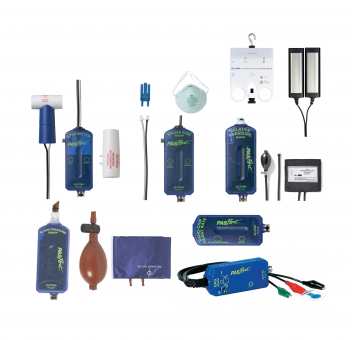 Цифровые датчики PASCO: Данный комплект цифровых датчиков PASCO позволяет проводить эксперименты и исследования по физиологии человека: 1. ЭКГ и факторы, которые влияют на сердце 2. Упражнения и ритм сердца 3. Упражнения и частота дыхания 4. Мышечная усталость 5. Объем дыхания Программное обеспечение SPARKVue совместно с устройством SPARKlink для использования ПК.Планируемые результаты освоения курса «Лаборатория здоровья»Личностные результаты освоения обучающимися содержания программы:установка учащихся на здоровый образ жизни, регулярные занятия физической культурой;овладение навыками бережного отношения к своему здоровью и здоровью окружающих, предупреждение заболеваний;развитие познавательного интереса и мотиво, направленных на изучение процессов жизнедеятельности человека, в том числе при помощи современных средств ИКТ;формирование коммуникативной компетенции в общении и сотрудничестве со сверстниками педагогами; формирование универсальных учебных действий, развитие творческого мышления учащихся. Метапредметные результаты освоения курса «Лаборатория здоровья»:-  познавательные:овладение составляющими исследовательской и проектной деятельности, умение видеть проблему, ставить вопросы, выдвигать гипотезы, проводить эксперименты, описывать и анализировать полученные данные, делать выводы из исследования;формирование умений работать с различными источниками информации: печатными изданиями, научно-популярной литературой, справочниками, ЭОР; формирование ИКТ-компетенции; развитие умения анализа статистических данных, их обработки, составления диаграмм, таблиц, схем; развитие навыков прогнозирования как предвидения будущих событий и развития процесса;- регулятивные:умение соотносить свои действия с планируемыми результатами, осуществлять самоконтроль, коррекцию своих действий в соответствии с изменившейся ситуацией; умение самостоятельно определять цели своего обучения, ставить и формулировать для себя новые задачи в учёбе и познавательной деятельности, развивать мотивы и интересы своей познавательной деятельности; - коммуникативные:умение организовывать совместную деятельность в рамках учебного сотрудничества, работать индивидуально и в группе;способность фиксировать успехи в своей деятельности;формирование навыков адекватного использования речевых средств в ходе ведения дискуссии, аргументированного отстаивания своей точки зрения; развитие коммуникативных качеств личности школьников, навыков совместной деятельности в коллективе. Предметные результаты освоения курса «Лаборатория здоровья»:формирование и систематизация знаний учащихся об особенностях строения и функционирования организма человека;систематизация знаний о строении и деятельности организма человека, сохранения здоровья человека; умение характеризовать физическую нагрузку по показателю частоты пульса, дыхания, мышечной усталости;понимание того, как физическая нагрузка влияет на физиологические ритмы человека;способность формулировать взаимосвязь между показателями состояния здоровья и объемом физической нагрузки в течение определенного времени;овладение учащимися методами биологической науки (наблюдение, описание биологических объектов и процессов, постановка экспериментов и объяснение их результатов); умение делать выводы на основе полученных результатов биологических исследований;бережное обращение с лабораторным оборудованием, цифровыми датчиками, соблюдение правил техники безопасности.Содержание курса «Лаборатория здоровья»Тема  I. Введение. Здоровье – это здорово!Что такое здоровье. Основные составляющие здоровья. Решение проблемныхситуаций. Выполнение группового проекта «Если хочешь быть здоров!».Тема II.	Знакомство с цифровой лабораторией PASKO.1. Организация образовательного пространства. Лабораторное и цифровоеоборудование. Техника безопасности при работе с лабораторным и цифровымоборудованием.2. 	Знакомство с цифровыми датчиками и правилами работы с ними. Программноеобеспечение SPARKvue.Тема III. Влияние физических нагрузок на состояние здоровья школьника.Как мы дышим?Строение органов дыхания человека, основ его работы, факторов влияющих на жизнедеятельность данной системы. Связь между работой систем жизнедеятельности человека и его здоровьем. Лабораторная работа «Частота дыхания»: измерение частоты дыхания вспокойном состоянии и после физической нагрузки. Сравнительный анализ результатов, выводы.Чем мы дышим?Лабораторная работа «Чем мы дышим»: измерение концентрации кислорода и углекислого газа в воздухе, измерение концентрации кислорода и углекислого газа в выдыхаемом воздухе.Лабораторная работа: Физические нагрузки и частота дыхания. Измерениечастоты дыхания в спокойном состоянии и после физической нагрузки. Сравнительный анализ результатов.Физические нагрузки и объем дыхания.Лабораторная работа: Изучение влияния физических нагрузок на работу органов дыхания человека. Измерение объема дыхания в спокойном состоянии и после выполнения физической нагрузки. Сравнительный анализ результатов.Что может рассказать нам сердце?Строение сердца человека, работа сердца, факторы, влияющие на жизнедеятельность этого органа.Связь между дыхательной и кровеносной системой.Физические нагрузки и работа сердца.Лабораторная работа: Сердечный ритм.Измерение частоты сердечного ритма в спокойном состоянии и после выполнения физической нагрузки.Физические нагрузки и мышечная усталость.Строение мышечной системы человека, работа мышечного аппарата, факторы, влияющие на работу данной системы. Лабораторная работа «Физические нагрузки и мышечная усталость».  Измерениемышечной усталости в спокойном состоянии и после выполнения физической нагрузки.Физические нагрузки и температура тела.Физические нагрузки и температура тела, их взаимосвязь. Связь между работой систем жизнедеятельности человека и его здоровьем.Лабораторная работа «Физические нагрузки и температура тела». Измерениевлияния физических нагрузок на температуру тела.Тема IV. Влияние микроклимата в школе на здоровье школьника.Что такое микроклимат. Влияние микроклимата на здоровье.Лабораторная работа: Изменение микроклимата школьного кабинета до и после проведения урока.Шумовое загрязнение. Определение уровня шума в школе.Общие сведения о звуке. Что такое шумовое загрязнение? Влияние шума на организм. Лабораторная работа: Исследование уровня громкости в различных помещениях МАОУ СОШ №4 г.Асино.Тема V. Итоговое занятие. Я здоровье сберегу – сам себе я помогу!Беседа о факторах, влияющих на здоровье. Подбор материала и составление коллажа Я здоровье сберегу – сам себе я помогу!Тематическое планирование курса «Лаборатория здоровья»ТемаКол-во часовВведение. Здоровье – это здорово!2Знакомство с цифровой лабораторией PASKO.4Влияние физических нагрузок на состояние здоровья школьника. 22Влияние микроклимата в школе на здоровье школьника.4Итоговое занятие. Я здоровье сберегу – сам себе я помогу!1Резерв.1Итого34